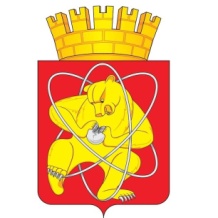 Муниципальное образование «Закрытое административно – территориальное образование Железногорск Красноярского края»АДМИНИСТРАЦИЯ ЗАТО г. ЖЕЛЕЗНОГОРСКПОСТАНОВЛЕНИЕ26.10. 2016                                                                                                                                       №  1799г. ЖелезногорскО  внесении изменений в  постановление Администрации ЗАТО г. Железногорск от 29.06.2016 № 1114 «О порядке присвоения квалификационных категорий спортивных судей» В соответствии с Федеральный законом от 04.12.2007 № 329-ФЗ «О физической культуре и спорте в Российской Федерации», Федеральным законом от 06.10.2003 № 131-ФЗ «Об общих принципах организации местного самоуправления в Российской Федерации», приказом Министерства спорта Российской Федерации от 30.09.2015 № 913 «Об утверждении положения о спортивных судьях», Уставом ЗАТО Железногорск,ПОСТАНОВЛЯЮ:В постановление Администрации ЗАТО г. Железногорск от 29.06.2016 № 1114 «О порядке присвоения квалификационных категорий спортивных судей» внести следующие изменения:Пункт 1 изложить в новой редакции:«Ведущему специалисту по физической культуре, школьному спорту и  массовому спорту в Администрации ЗАТО  г. Железногорск обеспечить присвоение квалификационных категорий спортивных судей: «спортивный судья третьей категории», «спортивный судья второй категории» (за исключением военно-прикладных и служебно-прикладных видов спорта).».Управлению делами Администрации ЗАТО г. Железногорск               (Е.В. Андросова) довести настоящее постановление до сведения населения через газету «Город и горожане».Отделу общественных связей Администрации ЗАТО г. Железногорск (И.С. Пикалова) разместить настоящее постановление на официальном сайте муниципального образования «Закрытое административно-территориальное образование Железногорск Красноярского края» в информационно-телекоммуникационной сети «Интернет».Контроль над исполнением настоящего постановления возложить на заместителя Главы администрации ЗАТО г. Железногорск по социальным вопросам В.Ю. Фомаиди.Настоящее постановление вступает в силу после его официального опубликования. Глава администрации					                                      С.Е. Пешков